от 15 марта 2021 года									           № 271Об утверждении Положения, перечня и функций муниципального звена территориальной подсистемы единой государственной системы предупреждения и ликвидации чрезвычайных ситуаций на территории городского округа город Шахунья Нижегородской областиВ соответствии с Федеральным законом от 21 декабря 1994 года № 68-ФЗ «О защите населения и территорий от чрезвычайных ситуаций природного и техногенного характера», постановлением Правительства Российской Федерации от 30 декабря 2003 года № 794 «О единой государственной системе предупреждения и ликвидации чрезвычайных ситуаций», Законом Нижегородской области от 4 января 1996 года 
№ 17-З «О защите населения и территорий Нижегородской области от чрезвычайных ситуаций природного и техногенного характера», постановлением Правительства Нижегородской области от 5 апреля 2019 года № 201 «О территориальной подсистеме Нижегородской области единой государственной системы предупреждения и ликвидации чрезвычайных ситуаций» (с изменениями, внесенными постановлением Правительства Нижегородской области от 6 июля 2020 года № 555), в целях совершенствования структуры территориальной подсистемы единой государственной системы предупреждения и ликвидации чрезвычайных ситуаций администрация городского округа город Шахунья Нижегородской области  п о с т а н о в л я е т:1. Утвердить прилагаемое Положение о муниципальном звене территориальной подсистемы единой государственной системы предупреждения и ликвидации чрезвычайных ситуаций на территории городского округа город Шахунья Нижегородской области (далее - Шахунское звено ТП РСЧС Нижегородской области).2. Утвердить прилагаемый перечень служб и организаций, включенных в Шахунское звено территориальной подсистемы РСЧС Нижегородской области.3. Утвердить прилагаемые функции служб и организаций, включенных в Шахунское звено территориальной подсистемы РСЧС Нижегородской области.4. Настоящее постановление  вступает в законную силу со дня его официального опубликования на официальном сайте администрации городского округа город Шахунья Нижегородской области.5. Общему отделу администрации городского округа город Шахунья Нижегородской области обеспечить размещение настоящего постановления на официальном сайте администрации городского округа город Шахунья Нижегородской области и в газете «Знамя труда».6. Со дня официального опубликования настоящего постановления, признать утратившим силу постановление администрации городского округа город Шахунья Нижегородской области от 15 июля 2019 года № 771 «Об утверждении Положения, перечня и функций муниципального звена территориальной подсистемы единой государственной системы предупреждения и ликвидации чрезвычайных ситуаций на территории городского округа город Шахунья Нижегородской области».7. Руководство силами и средствами территориальной подсистемы городского округа город Шахунья Нижегородской области и контроль за исполнением настоящего постановления оставляю за собой.Глава местного самоуправлениягородского округа город Шахунья						          Р.В.КошелевУтвержденопостановлением администрации
 городского округа город Шахунья Нижегородской областиот 15.03.2021 г. № 271ПОЛОЖЕНИЕ о муниципальном звене территориальной подсистемы единой государственной системы предупреждения и ликвидации чрезвычайных ситуаций на территории городского округа город Шахунья Нижегородской области (далее - Шахунское звено ТП РСЧС Нижегородской области)1. Настоящее Положение определяет порядок функционирования, принципы построения, состав сил и средств Шахунского звена территориальной подсистемы единой государственной системы предупреждения и ликвидации чрезвычайных ситуаций Нижегородской области. 2. Шахунское звено ТП РСЧС Нижегородской области объединяет органы управления, силы и средства городского округа город Шахунья Нижегородской области и организаций, в полномочия которых входит решение вопросов по защите населения и территорий от чрезвычайных ситуаций, в том числе по обеспечению безопасности людей на водных объектах.3. Шахунское звено ТП РСЧС Нижегородской области действует в рамках единой государственной системы предупреждения и ликвидации чрезвычайных ситуаций на муниципальном и объектовом уровнях.4. Шахунское звено ТП РСЧС Нижегородской области создано для предупреждения и ликвидации чрезвычайных ситуаций в пределах городского округа город Шахунья Нижегородской области и состоит из звеньев, соответствующих административно-территориальному делению городского округа город Шахунья Нижегородской области.Организация, состав сил и средств, а также порядок деятельности Шахунского звена ТП РСЧС Нижегородской области определяются положениями о них.Объектовые звенья ТП РСЧС создаются на территории городского округа город Шахунья Нижегородской области,  в организациях независимо от их организационно-правовой формы для решения задач по предупреждению и ликвидации чрезвычайных ситуаций и защиты работников этих организаций и подведомственных объектов от чрезвычайных ситуаций.5. На каждом уровне территориальной подсистемы создаются координационные органы, постоянно действующие органы управления, органы повседневного управления, силы и средства, резервы финансовых и материальных ресурсов, системы связи и оповещения органов управления и сил территориальной подсистемы, системы оповещения населения о чрезвычайных ситуациях, в том числе системы экстренного оповещения населения об угрозе возникновения или о возникновении чрезвычайных ситуаций, и системы информирования населения о чрезвычайных ситуациях.6. Координационными органами Шахунского звена ТП РСЧС Нижегородской области являются:на муниципальном уровне - комиссии по предупреждению и ликвидации чрезвычайных ситуаций и обеспечению пожарной безопасности муниципальных образований;на объектовом уровне - комиссии по предупреждению и ликвидации чрезвычайных ситуаций и обеспечению пожарной безопасности организаций, в полномочия которых входит решение вопросов по защите населения и территорий от чрезвычайных ситуаций, в том числе по обеспечению безопасности людей на водных объектах.;7. Образование, реорганизация и упразднение комиссии по предупреждению и ликвидации чрезвычайных ситуаций и обеспечению пожарной безопасности Нижегородской области возглавляет	 Губернатор Нижегородской области. Комиссию по предупреждению и ликвидации чрезвычайных ситуаций и обеспечению пожарной безопасности городского округа город Шахунья Нижегородской области возглавляет глава местного самоуправления городского округа город Шахунья Нижегородской области. Комиссии по предупреждению и ликвидации чрезвычайных ситуаций и обеспечению пожарной безопасности организаций, в полномочия которых входит решение вопросов по защите населения и территорий от чрезвычайных ситуаций, в том числе по обеспечению безопасности людей на водных объектах, возглавляют руководители организаций или их заместители.Компетенция комиссий по предупреждению и ликвидации чрезвычайных ситуаций и обеспечению пожарной безопасности, а также порядок принятия решений определяются в положениях о них или в решениях об их образовании.Комиссия по предупреждению и ликвидации чрезвычайных ситуаций и обеспечению пожарной безопасности городского округа город Шахунья Нижегородской области возглавляется главой местного самоуправления городского округа город Шахунья Нижегородской области.8. Основными задачами комиссий по предупреждению и ликвидации чрезвычайных ситуаций и обеспечению пожарной безопасности в соответствии с их полномочиями являются:а) разработка предложений по реализации государственной политики в области предупреждения и ликвидации чрезвычайных ситуаций и обеспечения пожарной безопасности;б) координация деятельности органов управления и сил органов исполнительной власти Нижегородской области, органов местного самоуправления и организаций по предупреждению и ликвидации чрезвычайных ситуаций на соответствующих уровнях территориальной подсистемы;»;в) обеспечение согласованности действий администрации городского округа город Шахунья Нижегородской области и организаций, расположенными на территории городского округа город Шахунья Нижегородской области при решении задач в области предупреждения и ликвидации чрезвычайных ситуаций и обеспечения пожарной безопасности, а также восстановления и строительства жилых домов, объектов жилищно-коммунального хозяйства, социальной сферы, производственной и инженерной инфраструктуры, поврежденных и разрушенных в результате чрезвычайных ситуаций;г) рассмотрение вопросов о привлечении сил и средств гражданской обороны к организации и проведению мероприятий по предотвращению и ликвидации чрезвычайных ситуаций в порядке, установленном Федеральным законом от 12 февраля 1998 г. № 28-ФЗ "О гражданской обороне"; д) рассмотрение вопросов об организации оповещения и информирования населения о чрезвычайных ситуациях.Иные задачи могут быть возложены на соответствующую комиссию по предупреждению и ликвидации чрезвычайных ситуаций и обеспечению пожарной безопасности решениями главы  местного самоуправления городского округа город Шахунья Нижегородской области и организаций, расположенными на территории городского округа город Шахунья Нижегородской области в соответствии с законодательством Российской Федерации, законодательством Нижегородской области и нормативными правовыми актами администрации городского округа город Шахунья Нижегородской области.Для организации работы и подготовки заседаний при комиссиях по предупреждению и ликвидации чрезвычайных ситуаций и обеспечению пожарной безопасности создаются постоянно действующие рабочие группы. 9. Постоянно действующими органами управления Шахунского звена ТП РСЧС Нижегородской области являются:на муниципальном уровне – сектор гражданской обороны, чрезвычайных ситуаций и мобилизационной подготовки администрации городского округа город Шахунья Нижегородской области;на объектовом уровне - структурные подразделения организаций, специально уполномоченные решать задачи в области защиты населения и территорий от чрезвычайных ситуаций.10. Постоянно действующие органы управления Шахунского звена ТП РСЧС Нижегородской области создаются и осуществляют свою деятельность в порядке, установленном законодательством Российской Федерации, Нижегородской области, нормативно правовыми актами городского округа город Шахунья Нижегородской области.Компетенция и полномочия постоянно действующих органов управления Шахунского звена ТП РСЧС Нижегородской области определяются соответствующими положениями о них или уставами органов управления.Для осуществления экспертной поддержки в области защиты населения и территорий от чрезвычайных ситуаций, обеспечения пожарной безопасности, безопасности людей на водных объектах при постоянно действующих органах управления Шахунского звена ТП РСЧС Нижегородской области могут создаваться экспертные советы.11. Органом повседневного управления Шахунского звена ТП РСЧС Нижегородской области является:на муниципальном уровне - единая дежурно-диспетчерская служба городского округа город Шахунья Нижегородской области, подведомственные органам местного самоуправления, дежурно-диспетчерские службы экстренных оперативных служб, а также другие организации (подразделения), обеспечивающие деятельность органов местного самоуправления в области защиты населения и территорий от чрезвычайных ситуаций, управления силами и средствами, предназначенными и привлекаемыми для предупреждения и ликвидации чрезвычайных ситуаций, осуществления обмена информацией и оповещения населения о чрезвычайных ситуациях.на объектовом уровне - дежурно-диспетчерские службы организаций (объектов).Органы повседневного управления Шахунского звена ТП РСЧС Нижегородской области создаются для обеспечения деятельности администрации городского округа город Шахунья Нижегородской области и организаций в области защиты населения и территорий от чрезвычайных ситуаций, управления силами и средствами, предназначенными и выделяемыми (привлекаемыми) для предупреждения и ликвидации чрезвычайных ситуаций, осуществления обмена информацией и оповещения населения о чрезвычайных ситуациях и осуществляют свою деятельность в соответствии с законодательством Российской Федерации, Нижегородской области, нормативно правовыми актами городского округа город Шахунья Нижегородской области.Компетенция и полномочия органов повседневного управления территориальной подсистемы определяются соответствующими положениями о них или уставами указанных органов управления.12. Обеспечение координации деятельности органов повседневного управления территориальной подсистемы и гражданской обороны (в том числе управления силами и средствами территориальной подсистемы, силами и средствами гражданской обороны), организации информационного взаимодействия территориальных органов федеральных органов исполнительной власти, администрации городского округа город Шахунья Нижегородской области и организаций при решении задач в области защиты населения и территорий от чрезвычайных ситуаций и гражданской обороны, а также при осуществлении мер информационной поддержки принятия решений в области защиты населения и территорий от чрезвычайных ситуаций и гражданской обороны в установленном порядке осуществляет:а) на региональном уровне - ЦУКС Главного управления МЧС России по Нижегородской области;б) на муниципальном уровне - дежурно-диспетчерская  служба городского округа город Шахунья Нижегородской области (далее – ЕДДС г.о.г. Шахунья).13. Размещение органов повседневного управления Шахунского звена ТП РСЧС Нижегородской области в зависимости от обстановки осуществляется на стационарных или подвижных пунктах управления, оснащаемых соответствующими средствами связи, оповещения и жизнеобеспечения, поддерживаемых в состоянии постоянной готовности к использованию. 14. К силам и средствам Шахунского звена ТП РСЧС Нижегородской области относятся специально подготовленные силы и средства администрации городского округа город Шахунья Нижегородской области, организаций и общественных объединений, предназначенные и выделяемые (привлекаемые) для предупреждения и ликвидации чрезвычайных ситуаций.15. В состав сил и средств каждого уровня Шахунского звена ТП РСЧС Нижегородской области входят силы и средства постоянной готовности, предназначенные для оперативного реагирования на чрезвычайные ситуации и проведения работ по их ликвидации (далее - силы постоянной готовности).Основу сил постоянной готовности составляют аварийно-спасательные службы, аварийно-спасательные формирования, иные службы и формирования, оснащенные специальной техникой, оборудованием, снаряжением, инструментом, материалами с учетом обеспечения проведения аварийно-спасательных и других неотложных работ в зоне чрезвычайной ситуации в течение не менее 3 суток.Состав и структуру сил постоянной готовности Шахунского звена ТП РСЧС Нижегородской области определяет администрация городского округа город Шахунья Нижегородской области, организации и общественные объединения исходя из возложенных на них задач по предупреждению и ликвидации чрезвычайных ситуаций.16. Координация деятельности аварийно-спасательных служб и аварийно-спасательных формирований на территории городского округа город Шахунья Нижегородской области осуществляет сектор по гражданской обороне, чрезвычайным ситуациям и мобилизационной подготовке администрации городского округа город Шахунья Нижегородской области,   по решению главы местного самоуправления городского округа город Шахунья Нижегородской области, председателя КЧС и ОПБ городского округа город Шахунья Нижегородской области.17. Привлечение аварийно-спасательных служб и аварийно-спасательных формирований к ликвидации чрезвычайных ситуаций на территории городского округа город Шахунья Нижегородской области осуществляется  в соответствии со статьей 13 Федерального закона от 22 августа 1995 г. № 151-ФЗ «Об аварийно-спасательных службах и статусе спасателей».18. Подготовка, переподготовка должностных лиц городского округа город Шахунья Нижегородской области специально уполномоченных решать задачи по предупреждению и ликвидации чрезвычайных ситуаций и организаций, расположенных на территории городского округа город Шахунья Нижегородской области и включенных в состав Шахунского звена ТП РСЧС Нижегородской области, организуется в порядке, установленном Правительством Российской Федерации.Методическое руководство, координацию и контроль за подготовкой населения в области защиты от чрезвычайных ситуаций осуществляет сектор гражданской обороны чрезвычайных ситуаций и мобилизационной работы администрации городского округа город Шахунья Нижегородской области (далее - сектор ГО ЧС и МОБ работы администрации городского округа город Шахунья Нижегородской области).19. Готовность аварийно-спасательных служб и аварийно-спасательных формирований городского округа город Шахунья Нижегородской области к реагированию на чрезвычайные ситуации и проведению работ по их ликвидации проверяется в ходе аттестации, а также в ходе проверок, осуществляемых в пределах своих полномочий МЧС России, Главным управлением МЧС России по Нижегородской области, Государственным казенным  учреждением  «Управление  по делам гражданской обороны, чрезвычайным ситуациям и пожарной безопасности Нижегородской области», сектором ГО ЧС и МОБ работы администрации городского округа город Шахунья Нижегородской области.20. Для ликвидации чрезвычайных ситуаций создаются и используются резервы финансовых и материальных ресурсов Нижегородской области, городского округа город Шахунья Нижегородской области и организаций, расположенных на территории городского округа город Шахунья Нижегородской области.Порядок создания, использования и восполнения резервов финансовых и материальных ресурсов определяется законодательством Российской Федерации, законодательством Нижегородской области и нормативными правовыми актами городского округа город Шахунья Нижегородской области и организаций, расположенных на территории городского округа город Шахунья Нижегородской области.Номенклатура и объем резервов материальных ресурсов для ликвидации чрезвычайных ситуаций, а также контроль за их созданием, хранением, использованием и восполнением устанавливаются администрацией городского округа город Шахунья Нижегородской области и создаются исходя из возможного характера опасностей, возникающих при ведении военных действий или вследствие этих действий, предполагаемого объема работ по ликвидации их последствий, природных, экономических и иных особенностей района, условий размещения организаций, а также норм минимально необходимой достаточности запасов в военное время, максимально возможного использования имеющихся сил и средств.21. Управление Шахунским звеном ТП РСЧС Нижегородской области осуществляется с использованием систем связи и оповещения, представляющих собой организационно-техническое объединение сил, средств связи и оповещения, сетей вещания, каналов сети связи общего пользования и ведомственных сетей связи, обеспечивающих доведение информации и сигналов оповещения до органов управления и сил территориальной подсистемы.22. Информационное обеспечение в Шахунском звене ТП РСЧС Нижегородской области осуществляется с использованием автоматизированной информационно-управляющей системы, представляющей собой совокупность технических систем, средств связи и оповещения, автоматизации и информационных ресурсов, обеспечивающей обмен данными, подготовку, сбор, хранение, обработку, анализ и передачу информации.Для приема сообщений о чрезвычайных ситуациях, в том числе вызванных пожарами, используются единый номер вызова экстренных оперативных служб "112" и номер приема сообщений о пожарах и чрезвычайных ситуациях, назначаемый федеральным органом исполнительной власти в области связи.Сбор и обмен информацией в области защиты населения и территорий городского округа город Шахунья Нижегородской области от чрезвычайных ситуаций природного и техногенного характера осуществляется органами исполнительной власти Нижегородской области в порядке, установленном Правительством Нижегородской области.23. Проведение мероприятий по предупреждению и ликвидации чрезвычайных ситуаций в рамках территориальной подсистемы осуществляется на основе плана действий по предупреждению и ликвидации чрезвычайных ситуаций на территории городского округа город Шахунья Нижегородской области и планов действий по предупреждению и ликвидации чрезвычайных ситуаций организаций.24. При отсутствии угрозы возникновения чрезвычайных ситуаций на территории городского округа город Шахунья Нижегородской области органы управления и силы Шахунского звена ТП РСЧС Нижегородской области функционируют в режиме повседневной деятельности.Решениями администрации городского округа город Шахунья Нижегородской области и организаций, на территории которых могут возникнуть или возникли чрезвычайные ситуации, либо к полномочиям которых отнесена ликвидация чрезвычайной ситуации, для соответствующих органов управлений и сил Шахунского звена ТП РСЧС Нижегородской области может устанавливаться один из следующих режимов функционирования:а) режим повышенной готовности - при угрозе возникновения чрезвычайной ситуации;б) режим чрезвычайной ситуации - при возникновении и во время ликвидации чрезвычайной ситуации.25. Решениями главы местного самоуправления городского округа город Шахунья Нижегородской области о введении для соответствующих органов управления и сил Шахунского звена ТП РСЧС Нижегородской области повышенной готовности или режима чрезвычайной ситуации определяются:а) обстоятельства, послужившие основанием для введения режима повышенной готовности или режима чрезвычайной ситуации;б) границы территории, на которой может возникнуть чрезвычайная ситуация, или границы зоны чрезвычайной ситуации;в) силы и средства, привлекаемые к проведению мероприятий по предупреждению и ликвидации чрезвычайных ситуаций;г) перечень мер по обеспечению защиты населения от чрезвычайной ситуации или организации работ по ее ликвидации;д) должностные лица, ответственные за осуществление мероприятий по предупреждению чрезвычайной ситуации, или руководитель ликвидации чрезвычайной ситуации.Администрация городского округа город Шахунья Нижегородской области должна информировать население через средства массовой информации и по иным каналам связи о введении на конкретной территории соответствующих режимов функционирования органов управления и сил Шахунского звена ТП РСЧС Нижегородской области, а также мерах по обеспечению безопасности населения.26. При устранении обстоятельств, послуживших основанием для введения на соответствующих территориях режима повышенной готовности или режима чрезвычайной ситуации, администрация городского округа город Шахунья Нижегородской области, руководители организаций, расположенных на территории городского округа город Шахунья Нижегородской области   отменяют установленные режимы функционирования органов управления и сил Шахунского звена ТП РСЧС Нижегородской области.27. Основными мероприятиями, проводимыми органами управления и силами Шахунского звена ТП РСЧС Нижегородской области, являются:а) в режиме повседневной деятельности:изучение состояния окружающей среды, мониторинг опасных природных явлений и техногенных процессов, способных привести к возникновению чрезвычайных ситуаций, прогнозирование чрезвычайных ситуаций, а также оценка их социально-экономических последствий;сбор, обработка и обмен в установленном порядке информацией в области защиты населения и территорий от чрезвычайных ситуаций и обеспечения пожарной безопасности;разработка и реализация целевых и научно-технических программ и мер по предупреждению чрезвычайных ситуаций и обеспечению пожарной безопасности;планирование действий органов управления и сил территориальной подсистемы, организация подготовки и обеспечения их деятельности;подготовка населения в области защиты от чрезвычайных ситуаций, в том числе к действиям при получении сигналов экстренного оповещения;пропаганда знаний в области защиты населения и территорий от чрезвычайных ситуаций и обеспечения пожарной безопасности;руководство созданием, размещением, хранением и восполнением резервов материальных ресурсов для ликвидации чрезвычайных ситуаций;проведение в пределах своих полномочий государственной экспертизы, надзора и контроля в области защиты населения и территорий от чрезвычайных ситуаций и обеспечения пожарной безопасности;осуществление в пределах своих полномочий необходимых видов страхования;проведение мероприятий по подготовке к эвакуации населения, материальных и культурных ценностей в безопасные районы, их размещению и возвращению соответственно в места постоянного проживания либо хранения, а также жизнеобеспечению населения в чрезвычайных ситуациях;ведение статистической отчетности о чрезвычайных ситуациях, участие в расследовании причин аварий и катастроф, а также выработке мер по устранению причин подобных аварий и катастроф;б) в режиме повышенной готовности:усиление контроля за состоянием окружающей среды, мониторинг опасных природных явлений и техногенных процессов, способных привести к возникновению чрезвычайных ситуаций, прогнозирование чрезвычайных ситуаций, а также оценка их социально-экономических последствий;введение при необходимости круглосуточного дежурства руководителей и должностных лиц органов управления и сил территориальной подсистемы на стационарных пунктах управления;непрерывный сбор, обработка и передача органам управления и силам территориальной подсистемы данных о прогнозируемых чрезвычайных ситуациях, информирование населения о чрезвычайных ситуациях;принятие оперативных мер по предупреждению возникновения и развития чрезвычайных ситуаций, снижению размеров ущерба и потерь в случае их возникновения, а также повышению устойчивости и безопасности функционирования организаций в чрезвычайных ситуациях;уточнение планов действий по предупреждению и ликвидации чрезвычайных ситуаций и иных документов;приведение при необходимости сил и средств Шахунского звена ТП РСЧС Нижегородской области в готовность к реагированию на чрезвычайные ситуации, формирование оперативных групп и организация выдвижения их в предполагаемые районы действий;восполнение при необходимости резервов материальных ресурсов, созданных для ликвидации чрезвычайных ситуаций на территории городского округа город Шахунья Нижегородской области;проведение при необходимости эвакуационных мероприятий;в) в режиме чрезвычайной ситуации:непрерывный контроль за состоянием окружающей среды, мониторинг и прогнозирование развития возникших чрезвычайных ситуаций, а также оценка их социально-экономических последствий;оповещение руководителей органов исполнительной власти Нижегородской области, администрации городского округа город Шахунья Нижегородской области и организаций, а также населения о возникших чрезвычайных ситуациях;проведение мероприятий по защите населения и территорий от чрезвычайных ситуаций;организация работ по ликвидации чрезвычайных ситуаций и всестороннему обеспечению действий сил и средств Шахунского звена ТП РСЧС Нижегородской области, поддержанию общественного порядка в ходе их проведения, а также привлечению при необходимости в установленном порядке общественных организаций и населения к ликвидации возникших чрезвычайных ситуаций;непрерывный сбор, анализ и обмен информацией об обстановке в зоне чрезвычайной ситуации и в ходе проведения работ по ее ликвидации;организация и поддержание непрерывного взаимодействия администрации городского округа город Шахунья Нижегородской области и организаций по вопросам ликвидации чрезвычайных ситуаций и их последствий;проведение мероприятий по жизнеобеспечению населения в чрезвычайных ситуациях;информирование населения о чрезвычайных ситуациях, их параметрах и масштабах, поражающих факторах, принимаемых мерах по обеспечению безопасности населения и территорий, приемах и способах защиты, порядке действий, правилах поведения в зоне чрезвычайной ситуации, о правах граждан в области защиты населения и территорий от чрезвычайных ситуаций и социальной защиты пострадавших, в том числе о праве получения предусмотренных законодательством Российской Федерации выплат, о порядке восстановления утраченных в результате чрезвычайных ситуаций документов.28. При введении режима чрезвычайного положения по обстоятельствам, предусмотренным в пункте "а" статьи 3 Федерального конституционного закона от 30 мая 2001 г. № 3-ФКЗ "О чрезвычайном положении", для органов управления и сил Шахунского звена ТП РСЧС Нижегородской области устанавливается режим повышенной готовности, а при введении режима чрезвычайного положения по обстоятельствам, предусмотренным в пункте "б" указанной статьи, - режим чрезвычайной ситуации.В режиме чрезвычайного положения органы управления и силы Шахунского звена ТП РСЧС Нижегородской области функционируют с учетом особого правового режима деятельности органов государственной власти Нижегородской области, администрации городского округа город Шахунья Нижегородской области и организаций. 29. При введении режима чрезвычайной ситуации в зависимости от классификации чрезвычайной ситуации, а также от других факторов, влияющих на безопасность жизнедеятельности населения и требующих принятия дополнительных мер по защите населения и территорий от чрезвычайной ситуации, в соответствии с пунктом 8 статьи 4 Закона Нижегородской области от 4 января 1996 г. № 17-З "О защите населения и территорий Нижегородской области от чрезвычайных ситуаций природного и техногенного характера" устанавливается один из следующих уровней реагирования на чрезвычайную ситуацию (далее - уровень реагирования):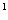 а) объектовый уровень реагирования;б) местный уровень реагирования:в) региональный уровень реагирования.30. При введении режима повышенной готовности или чрезвычайной ситуации, а также при установлении уровня реагирования для соответствующих органов управления сил и Шахунского звена ТП РСЧС Нижегородской области должностное лицо, установленное пунктом 8 статьи 4 Закона Нижегородской области от 4 января 1996 г. № 17-З "О защите населения и территорий Нижегородской области от чрезвычайных ситуаций природного и техногенного характера", может определять руководителя ликвидации чрезвычайной ситуации и принимать дополнительные меры по защите населения и территорий от чрезвычайных ситуаций в соответствии с пунктом 9 указанной статьи.Руководитель ликвидации чрезвычайной ситуации готовит для должностного лица, указанного в пункте 8 статьи 4 Закона Нижегородской области от 4 января 1996 г. № 17-З "О защите населения и территорий Нижегородской области от чрезвычайных ситуаций природного и техногенного характера", предложения о принятии дополнительных мер, предусмотренных пунктом 9 указанной статьи.Порядок реализации и отмены указанных дополнительных мер по защите населения и территорий от чрезвычайных ситуаций определяется МЧС России, чрезвычайным ситуациям и ликвидации последствий стихийных бедствий. 31. При отмене режима повышенной готовности или чрезвычайной ситуации, а также при устранении обстоятельств, послуживших основанием для установления уровня реагирования, должностным лицом, указанным в пункте 8 статьи 4 Закона Нижегородской области от 4 января 1996 г. № 17-З "О защите населения и территорий Нижегородской области от чрезвычайных ситуаций природного и техногенного характера" отменяются установленные уровни реагирования.32. Ликвидация чрезвычайных ситуаций осуществляется:локального характера осуществляется силами и средствами организации;муниципального характера осуществляется силами и средствами органов местного самоуправления;межмуниципального и регионального характера осуществляется силами и средствами органов местного самоуправления, органов исполнительной власти Нижегородской области, оказавшихся в зоне чрезвычайной ситуации.При недостаточности указанных сил и средств привлекаются в установленном порядке силы и средства федеральных органов исполнительной власти. 33. Руководители ликвидации чрезвычайных ситуаций осуществляют руководство силами и средствами, привлеченными к ликвидации чрезвычайных ситуаций, и организацию их взаимодействия.Руководители аварийно-спасательных служб и аварийно-спасательных формирований, прибывшие в зоны чрезвычайных ситуаций первыми, принимают полномочия руководителей ликвидации чрезвычайных ситуаций и исполняют их до прибытия руководителей ликвидации чрезвычайных ситуаций, определенных законодательством Российской Федерации и Нижегородской области, планами действий по предупреждению и ликвидации чрезвычайных ситуаций или назначенных органами государственной власти, органами местного самоуправления, руководителями организаций, к полномочиям которых отнесена ликвидация чрезвычайных ситуаций.Руководители ликвидации чрезвычайных ситуаций по согласованию с органами исполнительной власти Нижегородской области, администрацией городского округа город Шахунья Нижегородской области и организациями, на территориях которых возникла чрезвычайная ситуация, устанавливают границы зоны чрезвычайной ситуации, порядок и особенности действий по ее локализации, а также принимают решения по проведению аварийно-спасательных и других неотложных работ.Решения руководителей ликвидации чрезвычайных ситуаций являются обязательными для всех граждан и организаций, находящихся в зоне чрезвычайной ситуации, если иное не предусмотрено законодательством Российской Федерации.34. Финансовое обеспечение функционирования Шахунского звена ТП РСЧС Нижегородской области и мероприятий по предупреждению и ликвидации чрезвычайных ситуаций осуществляется за счет средств соответствующих бюджетов и собственников (пользователей) имущества в соответствии с законодательством Российской Федерации, нормативно правовыми актами администрации городского округа город Шахунья Нижегородской области.Организации всех форм собственности участвуют в ликвидации чрезвычайных ситуаций за счет собственных средств.Финансирование целевых программ по защите населения и территорий от чрезвычайных ситуаций и обеспечению устойчивого функционирования организаций осуществляется в соответствии с законодательством Российской Федерации, законодательством Нижегородской области, нормативно правовыми актами городского округа город Шахунья Нижегородской области.35. Порядок организации и осуществления работ по профилактике пожаров и непосредственному их тушению, а также проведения аварийно-спасательных и других работ, возложенных на пожарную охрану, определяется законодательными и иными нормативными правовыми актами в области пожарной безопасности, в том числе техническими регламентами.Тушение пожаров в лесах осуществляется в соответствии с законодательством Российской Федерации.__________________________Утвержденпостановлением администрации
 городского округа город Шахунья Нижегородской областиот 15.03.2021 г. № 271Перечень служб и организаций, включенных в Шахунское звено 
территориальной подсистемы РСЧС Нижегородской области_______________________________Утвержденыпостановлением администрации
 городского округа город Шахунья Нижегородской областиот 15.03.2021 г. № 271ФУНКЦИИ служб и организаций, включенных в Шахунское звено территориальной подсистемы РСЧС Нижегородской областиСектор ГО ЧС и МОБ работы администрациигородского округа город Шахунья Нижегородской области1. Разрабатывает и представляет в установленном порядке предложения по реализации государственной политики и проекты нормативных правовых актов в области гражданской обороны, защиты населения и территории городского округа город Шахунья Нижегородской области от чрезвычайных ситуаций, обеспечения пожарной безопасности и безопасности людей на водных объектах, а также другие документы.2. Организует работу по предупреждению и ликвидации чрезвычайных ситуаций, спасению и жизнеобеспечению людей при чрезвычайных ситуациях на территории городского округа город Шахунья Нижегородской области в пределах своей компетенции.3. Осуществляет контроль над деятельностью и методическое руководство подведомственной пожарной охраны и нештатных аварийно-спасательных формирований и других сил на территории городского округа город Шахунья Нижегородской области.4. Организует в установленном порядке информирование населения городского округа город Шахунья Нижегородской области через средства массовой информации и по иным каналам о прогнозируемых и возникших чрезвычайных ситуациях и пожарах, мерах по обеспечению безопасности населения и территории городского округа город Шахунья Нижегородской области, приемах и способах защиты, а также пропаганду в области гражданской обороны, защиты населения и территории городского округа город Шахунья городского округа город Шахунья Нижегородской области от чрезвычайных ситуаций, обеспечения пожарной безопасности и безопасности людей на водных объектах.5. Организует и контролирует решение вопросов обучения населения городского округа город Шахунья городского округа город Шахунья Нижегородской области в области гражданской обороны, защиты населения и территории от чрезвычайных ситуаций, обеспечения пожарной безопасности и безопасности людей на водных объектах, а также при подготовке молодежи по основам безопасности жизнедеятельности в пределах своей компетенции.6. Осуществляет в установленном порядке контроль над выполнением органами местного самоуправления городского округа город Шахунья городского округа город Шахунья Нижегородской области, организациями и гражданами   установленных требований по гражданской обороне, обеспечению пожарной безопасности, а также по защите населения и территории городского округа город Шахунья городского округа город Шахунья Нижегородской области от чрезвычайных ситуаций в пределах своих полномочий.7. Осуществляет контроль над созданием локальных систем оповещения в местах размещения потенциально опасных объектов, а также готовностью Шахунского звена территориальной подсистемы Нижегородской области единой государственной системы предупреждения и ликвидации чрезвычайных ситуаций и их аварийно-спасательных служб (формирований).8. Принимает участие в ликвидации последствий террористических актов в пределах своей компетенции.9. Осуществляет руководство и контроль над созданием и поддержанием в состоянии постоянной готовности технических систем управления гражданской обороны и систем оповещения населения городского округа город Шахунья городского округа город Шахунья Нижегородской области об опасностях, возникающих при ведении военных действий или вследствие этих действий. 10. Осуществляет в установленном порядке мероприятия по созданию, сохранению и использованию страхового фонда документации на объекты повышенного риска и объекты систем жизнеобеспечения населения.11. Осуществляет в установленном порядке контроль над накоплением, освежением и восполнением резервов материальных и финансовых ресурсов на предупреждение, ликвидацию чрезвычайных ситуаций, создаваемых органами местного самоуправления городского округа город Шахунья городского округа город Шахунья Нижегородской области, организациями, расположенных на его территории.  12. Участвует в работе по созданию и функционированию системы мониторинга и прогнозирования чрезвычайных ситуаций, в том числе учреждений сети наблюдения и лабораторного контроля гражданской обороны, а также разработке и внедрению в установленном порядке показателей риска на административной территории и объектах экономики.13. Участвует в установленном порядке в методическом руководстве по созданию и поддержанию в готовности противорадиационных укрытий (далее - ПРУ) и иных объектов гражданской обороны, организации радиационной, химической, биологической и медицинской защиты населения, а также осуществляет контроль в этой области.14. Участвует в установленном порядке в проведении аварийно-спасательных работ при чрезвычайных ситуациях муниципального характера.15. Осуществляет контроль над разработкой планов по предупреждению и ликвидации аварийных разливов нефти.Служба предупреждения и тушения пожаров1. Организует работу по предупреждению и ликвидации чрезвычайных ситуаций, спасению и жизнеобеспечению людей при чрезвычайных ситуациях на территории городского округа город Шахунья  Нижегородской области в пределах своей компетенции. Организует деятельность и методическое руководство всех видов пожарной охраны, имеющихся на территории городского округа город Шахунья Нижегородской области.2. Организует и осуществляет профилактику пожаров.3. Осуществляет спасение людей и имущества при пожарах, оказание первой помощи.4. Участвует в установленном порядке в проведении аварийно-спасательных работ при чрезвычайных ситуациях.Служба медицины катастроф1. Организует и координирует работу по оказанию экстренной медицинской помощи пострадавшему населению в зонах чрезвычайных ситуаций.2. Координирует работу по эвакуации пострадавших и больных из зон чрезвычайных ситуаций.3. Обеспечивает экстренную поставку лекарственных средств для ликвидации чрезвычайных ситуаций.4. Осуществляет сбор, обобщение, анализ и представление соответствующим органам и органам управления ТП РСЧС Нижегородской области данных о пострадавших и больных в зонах чрезвычайных ситуаций.5. Обеспечивает создание запасов медицинского имущества и лекарственных средств и поддержание их на необходимом уровне.6. Организует обучение и подготовку населения к оказанию первой медицинской помощи при чрезвычайных ситуациях.7. Создает и обеспечивает деятельность Шахунского звена ТП РСЧС Нижегородской области в части:-   резервов медицинских ресурсов;- надзора за санитарно-эпидемиологической обстановкой (во взаимодействии с территориальным отделом Роспотребназора по Нижегородской области).Служба охраны общественного порядка и безопасности дорожного движения1. Организует развертывания и оборудования контрольно-пропускных пунктов для обеспечения режима чрезвычайного положения, выставления на них сотрудников полиции и организации взаимодействия с нарядами внутренних войск; 2. Организует работы временных стоянок для задержанных транспортных средств и определения порядка их хранения; 3.Вырабатывает  новые схемы организации движения транспортных средств на обслуживаемой территории.4. Обеспечивает соответствующие ограничения движения транспортных средств путем отвода транспортных потоков по заранее определенным запасным маршрутам движения транспорта, в том числе с применением средств ручного регулирования;5. Организует, при необходимости, создание мобильных подвижных резервов на случай осложнения оперативной обстановки на территории;6. Для недопущения террористических и иных противоправных действий, провоза взрывчатых и пиротехнических веществ к местам проведения массовых мероприятий совместно с другими службами полиции обеспечивает досмотр проезжающего транспорта;7. Совместными (усиленными) нарядами автоинспекторов и других служб полиции осуществляет визуальное наблюдение и общение с участниками дорожного движения для получения оперативных сведений;8. Обеспечивает (при необходимости) выделение патрульного автотранспорта для сопровождения войсковых колонн до мест проведения массовых мероприятий и в обратном направлении.9. При чрезвычайных событиях: стихийных бедствиях, эпизоотиях, крупных производственных авариях, пожарах  содействует беспрепятственному проезду автомобилей оперативных, аварийно-спасательных служб, спасению людей и имущества, оказанию необходимой помощи пострадавшим, охране имущества, оставшегося без присмотра, осуществляет мероприятия по восстановлению и поддержанию общественного порядка.10. Осуществляет сбор, обобщение и анализ сведений, поступающих от нарядов патрульных групп и контрольно-пропускных пунктов, быструю подготовку оперативных сводок и иной информации;11. Осуществляет оценку организации дорожного движения в сложившейся обстановке; оперативную проверку сведений о принадлежности транспортных средств и их владельцах, о лицах, подозреваемых в нарушении общественного порядка и совершении преступлений.При проведении эвакуация населения из районов техногенных аварий и природных бедствий:12. Представители органов внутренних дел направляются в соответствующие территориальные эвакокомиссии, уточнение исходных данных и корректировку специального плана охраны общественного порядка и безопасности. Кроме того, предварительно уточняется состояние маршрутов эвакуации, осуществляется рекогносцировка мест развертывания СЭП и пунктов посадки эвакуируемого населения на транспорт (если они не совмещаются со сборными эвакуационными пунктами), готовится или уточняется текст обращения к населению по поводу предстоящей эвакуации, информация о правилах поведения при эвакуации, рассматривается необходимость формирования дополнительных видов нарядов.13. Осуществляет мероприятий по охране общественного порядка и регулированию дорожного движения на протяжении всего периода эвакуации и учета эвакуированного населения в местах размещения.14. Блокирует автомагистрали и коммуникационные пешеходные пути, ведущие в опасные районы, с целью наиболее эффективного обеспечения эвакуационных спасательных и других неотложных мероприятий.15. Осуществляет нарядами жесткого пропускного режима, предусматривающего пресечение проезда транспорта и прохода граждан не занятых в проведении эвакуационных, спасательных и других неотложных мероприятий.16. Проводит выборочно контроль технического состояния транспортных средств, предназначенных для эвакоперевозок.17. Оказывает содействие (при необходимости) должностным лицам, ответственным за проведение эвакуационных мероприятий, в мобилизации транзитного транспорта, в целях обеспечения быстрейшего вывоза людей из опасных зон.18. Осуществляет охрану общественного порядка и обеспечение безопасности на объектах ГО, задействованных в эвакомероприятиях (ПЭП, пункты посадка и погрузки, внутригородские маршруты, железнодорожные станции) маршрутах эвакуации, в населенных пунктах, подлежащих отселению, и в местах размещения эвакуированного населения, предупреждение паники и дезинформационных слухов.19. Регулирует дорожное движение на внутригородских и загородных маршрутах эвакуации.20. Организует сопровождение автоколонн с эвакуированным населением.21. Организует обеспечение установленной очередности перевозок по автомобильным дорогам и режима допуска в опасные зоны.22. Организует ведение борьбы с преступностью в городах и населенных пунктах, на маршрутах эвакуации и в местах размещения.23. Организует приписку эвакуированного населения и ведение адресно-справочной работы.Служба предупреждения и ликвидация ЧС на объектах газоснабжения1. Предупреждает и ликвидирует чрезвычайные ситуации на объектах газоснабжения городского округа город Шахунья городского округа город Шахунья Нижегородской области.2. Организует бесперебойное снабжения газом населения города и проведение аварийно-восстановительных работ на сооружениях и сетях газоснабжения городского округа город Шахунья городского округа город Шахунья Нижегородской области.Служба эвакуации населения из зоны ЧС1. Планирует эвакуацию, подготовку эвакуационных органов к выполнению возложенных на них задач, а также населения к действиям по сигналу о эвакуации.2. Контролирует  за резервированием и распределением всех видов транспорта для обеспечения эвакуационных перевозок.3. Контролирует  за развитием транспортных коммуникаций и подъездных путей к пунктам посадки-высадки и промежуточным пунктам эвакуации.4. Организует выбор маршрутов эвакуации, организует все виды разведки.5. Организует медицинское обслуживания населения в ходе эвакуации. 6. Организует обеспечение санитарной обработки эвакуируемого населения, специальную обработку транспорта, одежды.7. Контролирует за подготовкой безопасных районов для размещения эвакуируемого населения, подготовку пунктов управления ГО, средств связи и оповещения. 8. При угрозе возникновения чрезвычайной ситуации проводит: приведение в готовность к развертыванию подчиненных эвакуационных органов, уточнение численности населения, подлежащего эвакуации, и списков эвакуируемых, уточнение расчетов на вывоз населения всеми видами транспорта, организует подготовку маршрутов эвакуации населения.9. Контролирует за подготовкой транспорта к обеспечению эвакуационных мероприятий.10. Организует подготовку к развертыванию приемные эвакуационные пункты (далее – ПЭП), проверку готовности системы связи и оповещения, подготовку имеющихся защитных сооружений на ПЭП, подготовку к развертыванию пунктов посадки и высадки для отправки и приема эвакуируемого населения, подготовку пунктов и мест размещения в безопасные районы.11. После получения указания на проведение эвакуации проводит: доведение распоряжения о начале эвакуации до подчиненных эвакоорганов и населения, уточняет порядок проведения запланированных эвакуационных мероприятий с учетом сложившейся обстановки, уточняет порядок  взаимодействия между административно-территориальными подразделениями в осуществлении эвакуационных мероприятий, организует учет и отправку эвакуируемого населения и контроль за движением эвакопотоков.12. Организует контроль за своевременностью подачи транспорта к пунктам посадки и организация его работы по выполнению эвакоперевозок, контролирует за размещением эваконаселения в безопасные районы.Служба оповещения и информирования  населения1. Службе оповещения и информирования населения городского округа город Шахунья городского округа город Шахунья Нижегородской области рекомендуется организовать и осуществлять мероприятия по устойчивому функционированию систем централизованного оповещения и связи территориального и местного уровней во всех режимах функционирования Шахунского звена ТП РСЧС Нижегородской области.2. Обеспечивает средствами и каналами связи органы управления Шахунского звена ТП РСЧС Нижегородской области, осуществляющих руководство ликвидацией чрезвычайных ситуаций.3.  Своевременно и гарантированно доводит до каждого человека, находящегося на территории городского округа город Шахунья Нижегородской области, на которой существует угроза возникновения чрезвычайной ситуации, либо в зоне чрезвычайной ситуации, достоверную информации об угрозе возникновения или о возникновении чрезвычайной ситуации, правилах поведения и способах защиты в такой ситуации.4.  Использует современные информационные технологии, электронных и печатных средств массовой информации для своевременного и гарантированного информирования населения об угрозе возникновения или о возникновении чрезвычайных ситуаций, правилах поведения и способах защиты в таких ситуациях.Служба предупреждения и ликвидация ЧС на объектах топливно-энергетического комплекса и коммунального хозяйства, транспортного обеспечения ликвидации ЧС, восстановления объектов в зоне ЧС1. Координирует  работу по размещению объектов на территории городского округа город Шахунья Нижегородской области с учетом требований промышленной и экологической безопасности.2. Координирует  работу по подготовке к отопительному сезону.3. Организует и обеспечивает наблюдения и контроль за обстановкой на потенциально опасных объектах, входящих в состав курируемых предприятий городского округа город Шахунья Нижегородской области и прилегающих к ним территориях.4. Организует и осуществляет мероприятий по предотвращению и ликвидации чрезвычайных ситуаций на объектах жилищно-коммунального хозяйства, социальной сферы и топливно-энергетического комплекса. 5. Обеспечивает участие сил ведомственных аварийно-спасательных формирований, входящих в Шахунское звено территориальной подсистемы Нижегородской области единой государственной системы предупреждения и ликвидации чрезвычайных ситуаций, в проведении аварийно-спасательных и других неотложных работ при чрезвычайных ситуациях.6. Обеспечивает контроль за деятельностью Шахунского звена ТП РСЧС Нижегородской области в части:- предупреждения и ликвидации чрезвычайных ситуаций на объектах, входящих в состав направления работы Управления;- предупреждения и ликвидации последствий аварий на объектах топливно-энергетического комплекса;- энергоснабжения и газоснабжения (во взаимодействии с Шахунским участком Уренских электросетей ОАО "Нижновэнерго" и Шахунской ГНС  ООО «ГазэнергосетьНН»);- работы  эвакоприемной комиссии городского округа город Шахунья.7. Координирует  руководство восстановительными работами в зонах чрезвычайных ситуаций.8. Координирует работы по подготовке к отопительному сезону.9. Организует контроль и координация мероприятий по предотвращению и ликвидации чрезвычайных ситуаций на объектах автомобильного транспорта. 10. Координирует перевозку сил, средств и материальных ресурсов, необходимых для ликвидации чрезвычайных ситуаций и транспортного обеспечения эвакуационных мероприятий.11. Организует участие сил и средств ведомственных формирований предприятий транспортной отрасли г.о.г. Шахунья Нижегородской области (в пределах их тактико-технических возможностей) в проведении аварийно-спасательных и других работ в районах чрезвычайных ситуаций.12. Организует работы по расчету потребностей в материальных ресурсах, необходимых для проведения аварийно-спасательных и других неотложных работ, а также для полного восстановления объектов, которым нанесен ущерб.13. Организует и обеспечивает перевозку сил, средств и материальных ресурсов, необходимых для ликвидации чрезвычайных ситуаций и осуществления эвакуационных мероприятий.14. Организует и координирует методы проектирования, строительства и эксплуатации объектов в районах без факторов риска и с безопасными условиями, методов и средств изучения, оценки и прогнозирования опасных природных и техногенных процессов, разработка новых и совершенствование существующих методов инженерной защиты территорий.15. Осуществляет нормативное обеспечение строительства и инженерной защиты объектов.16. Осуществляет расчет ущерба, причиненного объектам и имуществу граждан вследствие чрезвычайной ситуации, расчет потребностей в материальных ресурсах, необходимых для проведения аварийно-спасательных и других неотложных работ, а также для полного восстановления объектов, которым нанесен ущерб.Служба охраны лесов от пожаров и защиты их от вредителей и болезней леса1. Организует и проводит работы по прогнозированию возможных чрезвычайных ситуаций в лесах и их источников с учетом риска их возникновения на землях лесного фонда.2. Определяет возможный характер чрезвычайной ситуации в лесах и масштаба их развития.3. Разрабатывает рекомендации по управлению рисками чрезвычайных ситуаций в лесах и оценку эффективности реализации комплекса мер, направленных на предупреждение чрезвычайных ситуаций в лесах и снижение негативных последствий при их возникновении.4. Обеспечивает органы управления единой государственной системы предупреждения и ликвидации чрезвычайных ситуаций научно-аналитической и прогнозной информацией (план) о возможности возникновения или возникновении чрезвычайных ситуаций в лесах на основе мониторинга и прогнозирования источников чрезвычайных ситуаций в лесах;5. Организует работы в области защиты населения и территорий от чрезвычайных ситуаций в лесах в сфере деятельности Федерального агентства лесного хозяйства.6. Основными функциями Службы охраны лесов от пожаров и защиты их от вредителей и болезней леса являются:а) изучение источников чрезвычайных ситуаций в лесах, возникших вследствие лесных пожаров;б) осуществление мониторинга чрезвычайных ситуаций в лесах (источников чрезвычайных ситуаций в лесах);в) сбор, обработка и обмен информацией в области защиты населения и территорий от чрезвычайных ситуаций в лесах и их источников, осуществляемые в соответствии с постановлением Правительства Российской Федерации от 24 марта 1997 года N 334 "О Порядке сбора и обмена в Российской Федерации информацией в области защиты населения и территорий от чрезвычайных ситуаций природного и техногенного характера".г) своевременное доведение информации до руководства администрации городского округа город Шахунья Нижегородской области.д) представление научно-аналитической и прогнозной информации в области защиты населения и территорий от чрезвычайных ситуаций в лесах, в соответствующие органы единой государственной системы предупреждения и ликвидации чрезвычайных ситуаций для организации деятельности по предупреждению и ликвидации чрезвычайных ситуаций;е) обеспечение готовности к действиям органов управления, сил и средств функциональной подсистемы РСЧС, предназначенных и выделяемых для предупреждения и ликвидации чрезвычайных ситуаций в лесах;ж) предупреждение и ликвидация чрезвычайных ситуаций в лесах, расположенных на землях лесного фонда, а также обеспечение применения сил и средств функциональной подсистемы РСЧС.з) организация и выполнение работ по маневрированию силами и средствами функциональной подсистемы РСЧС, лесопожарными формированиями, пожарной техникой и оборудованием в соответствии с межрегиональным планом маневрирования лесопожарных формирований, пожарной техники и оборудования, по результатам мониторинга пожарной опасности в лесах и лесных пожаров.и) участие в реализации федеральных целевых и научно-технических программ, направленных на предупреждение и ликвидацию чрезвычайных ситуаций, связанных с охраной лесов от пожаров и защитой их от вредителей и болезней леса;к) подготовка предложений в нормативно-технические, методические, рекомендательные и иные документы в области защиты населения и территорий от чрезвычайных ситуаций в установленной сфере деятельности Федерального агентства лесного хозяйства, в федеральный план действий по предупреждению и ликвидации чрезвычайных ситуаций, а также разработка плана действий Федерального агентства лесного хозяйства по предупреждению и ликвидации чрезвычайных ситуаций в лесах;л) создание резерва материальных ресурсов, направленных на обеспечение ликвидации чрезвычайных ситуаций в лесах.м) участие в предотвращении и ликвидации чрезвычайных ситуаций в лесах, возникших вследствие лесных пожаров.н) организация лесоавиационных работ в отношении лесных участков в пределах земель лесного фонда на территории субъекта Российской Федерации, осуществление полномочий по организации и обеспечению охраны и защиты лесов которых не передано органам государственной власти субъектов Российской Федерации.о) осуществление контроля за достоверностью сведений о пожарной опасности в лесах и лесных пожарах на территории городского округа город Шахунья Нижегородской области.Служба социальной защиты населения , пострадавшего от ЧС1. Осуществляет мероприятий по социальной защите населения, пострадавшего от чрезвычайных ситуаций.2. Организует и координирует работу по оценке и возмещению ущерба, причиненного гражданам вследствие чрезвычайной ситуации.3. Подготавливает предложения о порядке предоставления льгот и размерах компенсаций за проживание в зоне чрезвычайной ситуации.4. Создает и обеспечивает деятельность Шахунского звена ТП РСЧС Нижегородской области в части:- социальной защиты населения, пострадавшего от чрезвычайных ситуаций;Служба надзора за санитарно-эпидемиологической обстановкой1. Организует мероприятия, направленные на предупреждение и ликвидацию неблагоприятных медико-санитарных и санитарно-эпидемиологических последствий чрезвычайных ситуаций на территории городского округа город Шахунья Нижегородской области.2. Совершенствует организацию и повышение готовности органов и учреждений Службы к деятельности по наблюдению, оценке и прогнозированию санитарно-эпидемиологической обстановки, обусловленных возникновением реальной или потенциальной угрозы здоровью населения.3. Проводит мероприятий по надзору за санитарно-эпидемиологической обстановкой при ликвидации чрезвычайных ситуаций.4. Разрабатывает и организует с органами и учреждениями Службы комплекс санитарно-гигиенических и противоэпидемических мероприятий.5. Обслуживает аварийно-спасательные и другие специализированные формирования в районе чрезвычайных ситуаций, направленное на обеспечение эпидемической безопасности этой категории специалистов.6. Организует карантинно-ограничительных мероприятий и установление режима поведения в эпидочаге при возникновении эпидемических вспышек особо опасных инфекций.7. Организует работы по проведению санитарно-гигиенических и противоэпидемических мероприятий при ликвидации медико-санитарных последствий чрезвычайных ситуаций силами ведомственных формирований постоянной готовности.8. Организует и осуществляет оперативный контроль измерений уровней радиоактивного и химического загрязнения в районе чрезвычайных ситуаций.9. Восполняет запас медицинского имущества, диагностических и дезинфекционных средств для ликвидации медико-санитарных последствий чрезвычайных ситуаций (совместно со Всероссийской службой медицины катастроф).10. Организовывает сбор и выдвижение оперативных групп в район чрезвычайных ситуаций, оценивает санитарно-эпидемиологическую обстановку.11. Организует материально-техническое обеспечения работы специалистов Службы.12. Осуществляет постоянный контроль за состоянием окружающей среды в районах чрезвычайных ситуаций, обстановкой на аварийных объектах и на прилегающих к ним территориях.13. Организует санитарно-эпидемиологическое сопровождение неотложных мероприятий по жизнеобеспечению пострадавшего населения.Служба предупреждения и ликвидации ЧС на железнодорожном транспорте1. Обеспечивает взаимодействие с комиссиями по предупреждению и ликвидации чрезвычайных ситуаций и обеспечению пожарной безопасности органов исполнительной власти субъектов Российской Федерации.2. Разрабатывает предложения по реализации организационных и технических мер по обеспечению защиты пассажиров и работников железнодорожного транспорта от чрезвычайных ситуаций природного и техногенного характера.3. Обеспечивает готовность к действиям органов управления, сил и средств, предназначенных и выделяемых для ликвидации чрезвычайных ситуаций на железнодорожном транспорте.4. Рассматривает вопросы привлечения сил и средств функциональной подсистемы к организации и проведению мероприятий по транспортному обеспечению ликвидации чрезвычайных ситуаций в установленном порядке.5. Осуществляет контроля заблаговременной подготовки к проведению аварийно-восстановительных мероприятий и других неотложных работ на объектах инфраструктуры железнодорожного транспорта, а также создание в этих целях необходимых запасов оборудования, резервных источников электропитания, сырья, подвижного состава.Служба информирования населения о ЧС, организации взаимодействия со средствами массовой информации1. Доводит до населения информацию о ЧС следующими способами:а) обнародование (опубликование) материалов в средствах массовой информации (далее - СМИ);б) размещение сообщений на Интернет-ресурсах, в том числе на официальном сайте администрации городского округа город Шахунья Нижегородской области.в) предоставление гражданам по запросу информации о ЧС;г) доведение информации до населения через операторов сотовой и фиксированной телефонной связи;д) использование специальных технических средств информирования населения в том числе в местах массового пребывания людей;е) другими способами, предусмотренными законодательными и иными нормативными правовыми актами Российской ФедерацииСлужба предупреждения и ликвидации последствий ЧС в сфере деятельности управления образования и молодежной политики1.Участвует в выработке мероприятий в области защиты населения и территорий от чрезвычайных ситуаций, разработке нормативных правовых актов направленных на решение задач по предупреждению и ликвидации чрезвычайных ситуаций, повышение устойчивости функционирования образовательных и иных учреждений и организаций.2.Обеспечивает поддержание в готовности органов управления, сил и средств функциональной подсистемы Минобрнауки России к действиям при угрозе и возникновении чрезвычайных ситуаций.3.Организует подготовку специалистов в области предупреждения и ликвидации чрезвычайных ситуаций и преподавателей дисциплины "Безопасность жизнедеятельности".4.Организует обучение учащейся молодежи в области безопасности жизнедеятельности.5.Организует проведение научных исследований в областях защиты от чрезвычайных ситуаций и безопасности жизнедеятельности.6.Организует и обеспечивает подготовку и повышение квалификации руководящего состава и работников органов образованием, учреждений и организаций в области защиты от чрезвычайных ситуаций.7.Осуществляет контроль над соблюдением обучающимися и работниками образовательных и иных учреждений и организаций в области защиты от чрезвычайных ситуаций.8.Осуществляет взаимодействие в области предупреждения и ликвидации чрезвычайных ситуаций с федеральными органами исполнительной власти.9.Обеспечивает реализацию прав и обязанностей обучающихся и работников образовательных и иных учреждений и организаций в области защиты от чрезвычайных ситуаций, в том числе лиц, участвующих в их ликвидации.Служба защиты сельскохозяйственных животных, сельскохозяйственных растений, предупреждение и ликвидация ЧС в организациях (на объектах), находящихся в ведении Минсельхоза России)1.Оказывает методическую помощь предприятиям и организациям агропромышленного комплекса по предупреждению и ликвидации чрезвычайных ситуаций.2.Взаимодействует с заместителем начальника отдела  промышленности, транспорта, связи, ЖКХ и энергетики администрации городского округа город Шахунья, курирующего вопросы экологии, охраны окружающей среды на территории городского округа город Шахунья Нижегородской области и организующего контроль за загрязнением сельскохозяйственных угодий радиоактивными и токсичными веществами.3.Разрабатывает рекомендации по рациональному ведению сельскохозяйственного производства на загрязненных территориях.4.Организует и координирует работы по эпизоотическому, фитопатологическому и токсикологическому контролю, ликвидации эпизоотий и эпифитотий.5.Разрабатывает рекомендации по рациональному ведению сельскохозяйственного производства в условиях чрезвычайных ситуаций.6.Создает и обеспечивает деятельность Шахунского звена ТП РСЧС Нижегородской области в части:- защиты сельскохозяйственных животных;- защиты сельскохозяйственных растений;-предупреждения и ликвидации чрезвычайных ситуаций в организациях (на объектах) агропромышленного комплекса.Служба экологической безопасности1.Организует и обеспечивает контроль за экологической обстановки в городском округе город Шахунья Нижегородской области, планирует и организует осуществление мер по ее улучшению.2.Организует и осуществляет экологический контроль за выбросами и сбросами вредных веществ в окружающую природную среду, а также за размещением опасных промышленных отходов в рамках своих полномочий.3.Осуществляет методическое руководство по ликвидации экологических последствий чрезвычайных ситуаций и контроль за ходом работ.4.Организует работы по прогнозированию изменения экологической обстановки в районах размещения потенциально опасных объектов и интенсивной хозяйственной деятельности, в том числе при чрезвычайных ситуациях (совместно с Росприроднадзором Нижегородской области).5.Создает и обеспечивает деятельность Шахунского звена ТП РСЧС Нижегородской области в части:- экологической безопасности;-экологического мониторинга (во взаимодействии с Верхневолжским межрегиональным территориальным управлением по гидрометеорологии и мониторингу окружающей среды).- защиты лесов от пожаров (во взаимодействии с Шахунским районным лесничеством).Служба материальных резервов1.Обеспечивает финансирование работ по предотвращению и ликвидации чрезвычайных ситуаций (в порядке, установленном Правительством Российской Федерации, Правительством Нижегородской области, администрацией городского округа город Шахунья Нижегородской области), по оказанию помощи пострадавшему населению в пределах ассигнований, предусматриваемых в  бюджете городского округа город Шахунья на эти цели.2.Обеспечивает создание резервных фондов, необходимых для ликвидации чрезвычайных ситуаций. Порядок создания, использования и восполнения резервов, финансовых ресурсов определяется законодательством Нижегородской области и нормативными правовыми актами городского округа город Шахунья Нижегородской области.Служба предупреждения и ликвидации ЧС на объектах энергетики1. Предупреждает и ликвидирует чрезвычайные ситуации на объектах энергоснабжения городского округа город Шахунья Нижегородской области.2. Обеспечивает устойчивую работу энергосетей городского округа город Шахунья Нижегородской области.3. Обеспечивает электроэнергией аварийно-спасательные формирования при проведении работ по предупреждению и ликвидации последствий чрезвычайных ситуаций городского округа город Шахунья Нижегородской области.Служба предупреждения и ликвидации ЧС в результате заболевания животных1. Проводит эпизоотолого-эпидемиологическое обследование эпизоотического очага и неблагополучного пункта с определением места нахождения больного животного и возможные пути заноса возбудителя бешенства на территорию неблагополучного пункта.2. Обеспечивает информирование обо всех случаях, подозрительных на заболевание бешенства животных и гидрофобии у людей в эпизоотическом очаге.3. Проводит информационно-разъяснительную работу на территории городского округа город Шахунья Нижегородской области с населением об опасности заболевания бешенством и мерах по его предупреждению.4. В случае нарушения Временных правил привлекает к административной ответственности владельцев животных.5. Организует подворный обход в неблагополучном пункте с целью выявления условий содержания и учета всех восприимчивых животных, выявления больных, подозрительных в заболевании и подозреваемых в заражении животных.6. Организует в эпизоотическом очаге постоянное наблюдение за подозрительными по заболеванию бешенством животными, проводит их вынужденную вакцинацию антирабической вакциной в соответствии с наставлением по ее применению и изолирует на 60 дней.7. Создает необходимый резерв антирабической вакцины.8. Организует проведение всех восприимчивых животных вынужденной вакцинацией антирабической вакциной в соответствии с наставлением по ее применению в неблагополучном пункте и угрожаемой зоне.9. Организует проведение эвтаназии животных с явными признаками бешенства.10. Организует проведение сжигания, утилизации или захоронение умерщвленных и павших от бешенства животных в биотермическую яму (без снятия шкур) в соответствии с ветеринарно-санитарными правилами сбора, утилизации и уничтожения биологических отходов, утвержденных Главным государственным ветеринарным инспектором Российской Федерации от 4 декабря 1995 года № 13-7-2/469.11. Организует вынужденную дезинфекцию (текущую и заключительную) мест, где находились животные, больные и подозрительные по заболеванию бешенством, предметов ухода за животными, одежды и других вещей, загрязненных слюной и другими выделениями больных бешенством животных, в соответствии с Правилами проведения дезинфекции и дезинвазии объектов государственного ветеринарного надзора, утвержденными Министерством сельского хозяйства Российской Федерации от 15 июля 2002 года № 13-5-2/0525.12. Проводит контроль качества вынужденной дезинфекции (текущей и заключительной) эпизоотического очага.13. Организует проведение карантинирования животных, покусавших людей или животных, в соответствии с санитарными правилами СП 3.1.096-96, ветеринарными правилами ВП 13.3.1103-96 «3.1. Профилактика инфекционных болезней. Профилактика и борьба с заразными болезнями, общими для человека и животных. 13. Бешенство», утвержденными Госкомсанэпиднадзором России 31 мая 1996 года № 11, Минсельхозпродом России 18 июня 1996 года № 23.14. Осуществляет контроль за выполнением организационных и противоэпизоотических мероприятий по ликвидации эпизоотического очага в пределах компетенции.Инженерно-спасательная служба1. Обеспечивает участие сил ведомственных аварийно-спасательных формирований, входящих в Шахунское звено территориальной подсистемы Нижегородской области единой государственной системы предупреждения и ликвидации чрезвычайных ситуаций, в проведении аварийно-спасательных и других неотложных работ при чрезвычайных ситуациях.2. Координирует перевозку сил, средств и материальных ресурсов, необходимых для ликвидации чрезвычайных ситуаций и транспортного обеспечения эвакуационных мероприятий.3. Организует участие сил и средств ведомственных формирований предприятий транспортной отрасли г.о.г. Шахунья Нижегородской области (в пределах их тактико-технических возможностей) в проведении аварийно-спасательных и других работ в районах чрезвычайных ситуаций.4. Подготовка проектов предложений для включения в план действий по ликвидации ЧС, использованию сил, средств и необходимых видов ресурсов, а также распределению средств, поступающих в качестве гуманитарной помощи пострадавшему населению, определение потребности и номенклатуры.5. Подготовка предложений по локализации и ликвидации ЧС, защите населения и окружающей среды в районе ЧС, предложений в план работ по ликвидации ЧС, привлечению сил и средств РСЧС и реализация принятых оперативного штаба решений.6. Представление докладов и донесений о возникновении ЧС, динамике ее развития и принятых мерах.7. Подготовка предложений по использованию необходимых видов ресурсов.8. Осуществление контроля за выполнением принятых решений.9. Сбор и обработка фото, видеоматериалов из района ЧС.__________________________________________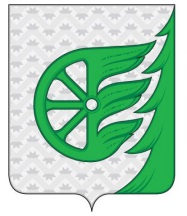 Администрация городского округа город ШахуньяНижегородской областиП О С Т А Н О В Л Е Н И Е№№п/пНаименование службыРуководитель службыФУНКЦИОНАЛЬНЫЕ СЛУЖБЫФУНКЦИОНАЛЬНЫЕ СЛУЖБЫФУНКЦИОНАЛЬНЫЕ СЛУЖБЫСлужба предупреждения и тушения пожаровОвчинников Алексей Михайлович,начальник 121 ПСЧ 28 ПСО ФПС ГПС ГУ МЧС России по Нижегородской области (по согласованию)Служба медицины катастрофЗолотов Сергей Николаевич, главный врач ГБУЗ НО «Шахунская ЦРБ» (по согласованию)Служба охраны общественного порядка и безопасности дорожного движенияМакаров Алексей Евгеньевич, начальник отдела МВД РФ по городу Шахунья(по согласованию)Служба предупреждения и ликвидация ЧС на объектах газоснабженияМуравьев Александр Александрович, начальник ГНС ООО «Газэнергосеть-НН»(по согласованию)ТЕРРИТОРИАЛЬНЫЕ СЛУЖБЫТЕРРИТОРИАЛЬНЫЕ СЛУЖБЫТЕРРИТОРИАЛЬНЫЕ СЛУЖБЫСлужба эвакуации населения из зоны ЧССеров Александр Дмитриевич, первый заместитель главы администрации городского округа город Шахунья Нижегородской областиСлужба оповещения и информирования  населенияЛицова Мария Николаевна, начальник ЕДДС МКУ «Учреждение по обеспечению деятельности  ОМСУ» (по согласованию)Служба предупреждения и ликвидация ЧС на объектах топливно-энергетического комплекса и коммунального хозяйства, транспортного обеспечения ликвидации ЧС, восстановления объектов в зоне ЧСКузнецов Сергей Александрович, заместитель главы  администрации городского округа город Шахунья Нижегородской области,Заместитель начальника службы Горева Наталья Александровна, начальник Управления промышленности, транспорта, связи, ЖКХ, энергетики и архитектурной деятельности администрации городского округа город Шахунья Нижегородской областиСлужба охраны лесов от пожаров и защиты их от вредителей и болезней лесаБаев Владимир Иванович, руководитель территориального органа департамента лесного хозяйства Нижегородской области Шахунского районного лесничества(по согласованию)Служба социальной защиты населения, пострадавшего от ЧСЕпифанова Нина Николаевна, директор ГКУ Нижегородской области «Управление социальной защиты населения городского округа город Шахунья» (по согласованию)Служба надзора за санитарно-эпидемиологической обстановкойПлотников Дмитрий Петрович, начальник Управления Роспотребнадзора по Нижегородской области в городском округе город Шахунья, Тонкинском, Тоншаевском, Шарангском, Ветлужском, Уренском районах (по согласованию)Служба предупреждения и ликвидации ЧС на железнодорожном транспортеПетухов Николай Александрович, начальник железнодорожной станции Шахунья Нижегородского центра организации работы станций Горьковской дирекции движения управления движением филиала ОАО «РЖД» ( по согласованию)Служба информирования населения о ЧС, организации взаимодействия со средствами массовой информацииКузнецова Анастасия Александровна, ведущий специалист по связям с общественностью администрации городского округа город Шахунья Нижегородской области Служба предупреждения и ликвидации последствий ЧС в сфере деятельности управления образования и молодежной политикиБагерян Алена Гилимзяновна, начальник Управления образования администрации городского округа город Шахунья Нижегородской областиСлужба защиты сельскохозяйственных растений и животных, предупреждение и ликвидация ЧС в организациях (на объектах), находящихся в ведении Минсельхоза РоссииБаранов Сергей Александрович, начальник Управления сельского хозяйства администрации городского округа город Шахунья Нижегородской областиСлужба экологической безопасностиГорева Наталья Александровна, начальник Управления промышленности, транспорта, связи, жилищно-комунального хозяйства, энергетики и архитектурной деятельности городского округа город Шахунья Нижегородской области,заместитель начальника службы Козлов Евгений Викторович, ведущий инспектор по надзору за благоустройством, санитарным содержанием технического отдела Управления по работе с территориями и благоустройству администрации городского округа город Шахунья Нижегородской области.Служба материальных резервовКозлова Елена Леонидовна, начальник Управления экономики, прогнозирования, инвестиционной политики и муниципального имущества администрации городского округа город Шахунья Нижегородской областиСлужба предупреждения и ликвидации ЧС на объектах энергетикиПехотин Владимир Леонидович, начальник Шахунского РЭС ПО «Уренские электрические сети» (по согласованию)Служба предупреждения и ликвидации ЧС в результате заболевания животныхБахтина Татьяна Ивановна,начальник ГБУ НО «Госветуправление городского округа город Шахунья» (по согласованию)Инженерно-спасательная службаЧерных Сергей Васильевич,и.о. директора МУП «Водоканал»